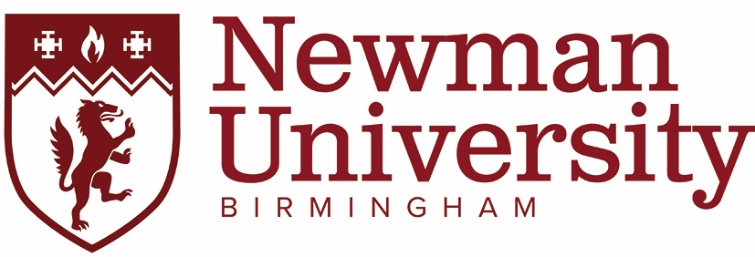 Volunteering Form 1 To be completed by student and submitted via the Pathways area of My Career. Further instructions can be found in the Newman Volunteering Award Handbook.The Privacy Notice is located in the Newman Volunteering Award Handbook on Pages 12 and 13 and you can also refer to the Privacy Notice for Students – Careers Service.Number of hours of volunteering undertaken:I confirm that the information provided is accurate:  Yes   No  Sign:
Print:
Date:Once completed please upload this form to the relevant section of My Career – see handbook for further instructions. Newman University Careers Servicecareers@newman.ac.ukName of Newman University Student:Volunteering Organisation name & address:Brief description of tasks, duties and responsibilities undertaken:Type of ActivityDateHoursTotal Number of Hours: